KLASA: 400-07/24-01/02URBROJ: 2109-16-03-24-1Pleškovec, 27. ožujka 2024.Na temelju članka 71. Zakona o komunalnom gospodarstvu („Narodne novine“ broj 68/18, 110/18 i 32/20), i članka 28. Statuta Općine Sveti Juraj na Bregu („Službeni glasnik Međimurske županije“, broj 30/23), Općinsko vijeće Općine Sveti Juraj na Bregu, na 19. sjednici održanoj 27. ožujka 2024. godine, donijelo jeIZVJEŠĆEo izvršenju Programagradnje objekata i uređaja komunalne infrastrukture na područjuOpćine Sveti Juraj na Bregu za 2023. godinu          Članak 1.Gradnja objekata i uređaja komunalne infrastrukture na području Općine Sveti Juraj na Bregu realizirana je na sljedeći način:GRAĐEVINE KOMUNALNE INFRASTRUKTURE KOJE ĆE SE GRADITI U UREĐENIM DIJELOVIMA GRAĐEVINSKOG PODRUČJAObrazloženje odstupanja: konto 42119 - Izgradnja Poduzetničke zone u Brezju – nije provedena iz razloga što tijekom 2023. godine nije bio raspisan natječaj na koji bi Općina mogla aplicirati navedeni projekt.GRAĐEVINE KOMUNALNE INFRASTRUKTURE KOJE ĆE SE GRADITI RADI UREĐENJA NEUREĐENIH DIJELOVA GRAĐEVINSKOG PODRUČJA Obrazloženje odstupanja: konto 421311 - Asfaltiranje prometnice u Lopatincu – Ulica Ljudevita Gaja – nije provedeno iz razloga što tijekom 2023. godine nije bio raspisan natječaj na koji bi Općina mogla aplicirati navedeni projekt.Obrazloženje odstupanja: konto 421312 – Asfaltiranje prometnice u Lopatincu – Ulica Marka Kovača - nije provedeno iz razloga što tijekom 2023. godine nije bio raspisan natječaj na koji bi Općina mogla aplicirati navedeni projekt.GRAĐEVINE KOMUNALNE INFRASTRUKTURE KOJE ĆE SE GRADITI U UREĐENIM DIJELOVIMA GRAĐEVINSKOG PODRUČJAObrazloženje odstupanja: konto 421441 - Energetski i komunikacijski vodovi – betonski stupovi - nije provedeno iz razloga što je led rasvjeta postavljena na drvene stupove koji su se postavili za potrebe optike na području općine.Obrazloženje odstupanja: konto 421444 - Javna rasvjeta u poduzetničkoj zoni Brezje nije napravljena iz razloga što je potrebno napraviti projektnu dokumentaciju prije postavljanja javne rasvjete u Poduzetničkoj zoni u Brezju.Obrazloženje odstupanja: konto 323755 - Projektiranje javne rasvjete uz DC 227 Brezje – Šenkovec – procjena troškova projektiranja – projektiranje će se napraviti početkom 2024. godine.GRAĐEVINE KOMUNALNE INFRASTRUKTURE KOJE ĆE SE GRADITI U UREĐENIM DIJELOVIMA GRAĐEVINSKOG PODRUČJAObrazloženje odstupanja:Konto 42232 - Autobusna stajališta i nadstrešnica – nisu nabavljene i postavljene zbog rješavanja imovinsko - pravnih odnosa te nedostatka odobrenja od nadležnih institucija.Konto 45111 - Dodatna ulaganja na građevinskim objektima – Rekonstrukcija Doma kulture i DVD Mali Mihaljevec -  nije provedeno iz razloga što tijekom 2023. godine nije bio raspisan natječaj na koji bi Općina mogla aplicirati navedeni projekt.Konto 45112 – Dodatna ulaganja na građevinskim objektima – Domovi kulture – nije provedeno iz razloga što nisu odobrena financijska sredstva iz državnog proračuna temeljem provedenog javnog poziva ili natječaja.Konto 45113 – Dodatna ulaganja na građevinskim objektima – Turističko kulturni centar Jurice Muraia – nije provedeno iz razloga što je aplicirano na Ministarstvo kulture i medija a rezultati su objavljeni na početku 2024. godine te će se projekt realizirati tijekom 2024. godine.Konto 45114 – Dodatna ulaganja na građevinskim objektima – Energetska obnova Dom kulture Dragoslavec nije provedeno iz razloga što je projekt apliciran na Ministarstvo regionalnoga razvoja i fondova Europske unije te još nisu objavljeni rezultati.Konto 45117 – Dodatna ulaganja na građevinskim objektima – Dom kulture Okrugli Vrh – zbog nemogućnosti apliciranja više projekata na raspisane natječaje Općina nije u mogućnosti financirati navedene radove s obzirom da je u postupku Rekonstrukcija područne škole u Zasadbregu gdje Općina Sveti Juraj na Bregu sufinancira sa 50% od ukupnog iznosa, te se kreće u realizaciju dogradnje Dječjeg vrtića u Brezju za koji su odobrena bespovratna sredstva za projekte koji se financiranju iz mehanizma za oporavak i otpornost, nadležnog tijela za komponentu: Ministarstvo znanosti i obrazovanja.Konto 45118 – Dodatna ulaganja na građevinskim objektima – SRC Močvara Okrugli Vrh - zbog nemogućnosti apliciranja više projekata na raspisane natječaje Općina nije u mogućnosti financirati navedene radove s obzirom da je u postupku Rekonstrukcija područne škole u Zasadbregu gdje Općina Sveti Juraj na Bregu sufinancira sa 50% od ukupnog iznosa, te se kreće u realizaciju dogradnje Dječjeg vrtića u Brezju za koji su odobrena bespovratna sredstva za projekte koji se financiranju iz mehanizma za oporavak i otpornost, nadležnog tijela za komponentu: Ministarstvo znanosti i obrazovanja.Konto 45119 – Dodatna ulaganja na građevinskim objektima – Općinska uprava Pleškovec - zbog nemogućnosti apliciranja više projekata na raspisane natječaje Općina nije u mogućnosti financirati navedene radove s obzirom da je u postupku Rekonstrukcija područne škole u Zasadbregu gdje Općina Sveti Juraj na Bregu sufinancira sa 50% od ukupnog iznosa, te se kreće u realizaciju dogradnje Dječjeg vrtića u Brezju za koji su odobrena bespovratna sredstva za projekte koji se financiranju iz mehanizma za oporavak i otpornost, nadležnog tijela za komponentu: Ministarstvo znanosti i obrazovanja.Konto 323759 – Projektiranje rekonstrukcije i dogradnje Doma kulture Okrugli Vrh - Općina nije u mogućnosti financirati navedeno projektiranje s obzirom da je u postupku Rekonstrukcija područne škole u Zasadbregu gdje Općina Sveti Juraj na Bregu sufinancira sa 50% od ukupnog iznosa, te se kreće u realizaciju dogradnje Dječjeg vrtića u Brezju za koji su odobrena bespovratna sredstva za projekte koji se financiranju iz mehanizma za oporavak i otpornost, nadležnog tijela za komponentu: Ministarstvo znanosti i obrazovanja.Konto 323756 – Izrada idejnog rješenja – Poduzetnički akcelerator - Općina nije u mogućnosti financirati navedeno projektiranje s obzirom da je u postupku Rekonstrukcija područne škole u Zasadbregu gdje Općina Sveti Juraj na Bregu sufinancira sa 50% od ukupnog iznosa, te se kreće u realizaciju dogradnje Dječjeg vrtića u Brezju za koji su odobrena bespovratna sredstva za projekte koji se financiranju iz mehanizma za oporavak i otpornost, nadležnog tijela za komponentu: Ministarstvo znanosti i obrazovanja.Konto 323758 – Projektiranje – Poduzetnički akcelator - Općina nije u mogućnosti financirati navedeno projektiranje s obzirom da je u postupku Rekonstrukcija područne škole u Zasadbregu gdje Općina Sveti Juraj na Bregu sufinancira sa 50% od ukupnog iznosa, te se kreće u realizaciju dogradnje Dječjeg vrtića u Brezju za koji su odobrena bespovratna sredstva za projekte koji se financiranju iz mehanizma za oporavak i otpornost, nadležnog tijela za komponentu: Ministarstvo znanosti i obrazovanja.Konto 421211- Reciklažno dvorište – Općina nije u mogućnosti financirati izgradnju reciklažnog dvorišta s obzirom da je u postupku Rekonstrukcija područne škole u Zasadbregu gdje Općina Sveti Juraj na Bregu sufinancira sa 50% od ukupnog iznosa, te se kreće u realizaciju dogradnje Dječjeg vrtića u Brezju za koji su odobrena bespovratna sredstva za projekte koji se financiranju iz mehanizma za oporavak i otpornost, nadležnog tijela za komponentu: Ministarstvo znanosti i obrazovanja.GRAĐEVINE KOMUNALNE INFRASTRUKTURE KOJE ĆE SE GRADITI U UREĐENIM DIJELOVIMA GRAĐEVINSKOG PODRUČJAObrazloženje odstupanja: konto 42141 – projekt nije realiziran iz razloga što je apliciran kod Ministarstva turizma i sporta tu su početkom 2024. objavljeni rezultati. Općina će navedeni projekat realizirati tijekom 2024. godine.GRAĐEVINE KOMUNALNE INFRASTRUKTURE KOJE ĆE SE GRADITI RADI UREĐENJA NEUREĐENIH DIJELOVA GRAĐEVINSKOG PODRUČJAGRAĐEVINE KOMUNALNE INFRASTRUKTURE KOJE ĆE SE GRADITI RADI UREĐENJA NEUREĐENIH DIJELOVA GRAĐEVINSKOG PODRUČJAPOSTOJEĆA GRAĐEVINA KOMUNALNE INFRASTRUKTURE KOJA ĆE SE REKONSTRUIRATIObrazloženje odstupanja: konto 323291 - Rekonstrukcija asfaltiranih pješačkih staza – Općina nije u mogućnosti financirati navedene radove s obzirom da u postupku Rekonstrukcija područne škole u Zasadbregu gdje Općina Sveti Juraj na Bregu sufinancira sa 50% od ukupnog iznosa, te se kreće u realizaciju dogradnje Dječjeg vrtića u Brezju za koji su odobrena bespovratna sredstva za projekte koji se financiranju iz mehanizma za oporavak i otpornost, nadležnog tijela za komponentu: Ministarstvo znanosti i obrazovanja.Članak 2.Sredstva potrebna za ostvarivanje ovog Programa planirana su iz sljedećih izvora:Članak 3.Za gradnju objekata i uređaja komunalne infrastrukture u 2023. godini ukupno je utrošeno 332.812,41 EUR. Izvori sredstava iz kojih je financirana gradnja navedeni su u članku 2. ovog Izvješća.Članak 4.Ovo Izvješće o izvršenju Programa stupa na snagu osmog dana od dana objave u „Službenom glasniku Međimurske županije“.                                                                                                      PREDSJEDNIK                                                                                                      Općinskog vijeća                                                                                                      Anđelko Kovačić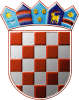 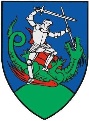 REPUBLIKA HRVATSKAMEĐIMURSKA ŽUPANIJA
OPĆINA SVETI JURAJ NA BREGU
OPĆINSKO VIJEĆEREPUBLIKA HRVATSKAMEĐIMURSKA ŽUPANIJA
OPĆINA SVETI JURAJ NA BREGU
OPĆINSKO VIJEĆER.br.KontoNERAZVRSTANE CESTEIZVOR FINANCIRANJAI. IZMJENE I DOPUNE PRORAČUNA IZVRŠENJE01.42119Izgradnja Poduzetničke zone u Brezju komunalni doprinoskomunalna naknadaproračun Općine0,000,00UKUPNOUKUPNOUKUPNO0,000,00R.br.KontoNERAZVRSTANE CESTEIZVOR FINANCIRANJAI. IZMJENE I DOPUNE PRORAČUNAIZVRŠENJE01.421311Asfaltiranje prometnice u Lopatincu – Ulica Ljudevita Gaja - građenjekomunalni doprinoskomunalna naknadaproračun Općine0,000,0002.42131Modernizacija nerazvrstanih cesta - građenjekomunalni doprinoskomunalna naknadaproračun Općine84.000,0083.813,9203.421312Asfaltiranje prometnice u Lopatincu – Ulica Marka Kovača komunalni doprinoskomunalna naknadaproračun Općine0,000,00UKUPNO UKUPNO UKUPNO 84.000,0083.813,92R.br.KontoJAVNA RASVJETAIZVOR FINANCIRANJAI. IZMJENE I DOPUNE PRORAČUNAIZVRŠENJE01.42144Energetski i komunikacijski vodovi – javna rasvjeta programi Ministarstva,proračun Općine16.600,0016.633,4202.421441Energetski i komunikacijski vodovi – betonski stupoviproračun Općine0,000,0003.421444Javna rasvjeta u poduzetničkoj zoni Brezje proračun Općinekomunalni doprinos0,000,0004.323755Projektiranje javne rasvjete uz DC 227 Brezje – Šenkovec – procjena troškova projektiranjaproračun Općinekomunalni doprinos0,000,00UKUPNO UKUPNO UKUPNO 16.600,0016.633,42R.br.KontoGRAĐEVINE I UREĐAJI JAVNE NAMJENEIZVOR FINANCIRANJAI. IZMJENE I DOPUNE PRORAČUNAIZVRŠENJE01.42146Turistička infrastruktura proračun Općine2.700,002.671,3802.42232Autobusna stajališta i nadstrešnica proračun Općine0,000,0003.45111Dodatna ulaganja na građevinskim objektima – Rekonstrukcija Doma kulture i DVD Mali Mihaljevec proračun Općine0,000,0004.45112Dodatna ulaganja na građevinskim objektima – Domovi kulture komunalna naknadakomunalni doprinos0,000,0005.45113Dodatna ulaganja na građevinskim objektima – Turističko kulturni centar Jurice Muraia proračun Općine,programi Ministarstva0,000,0006.45114Dodatna ulaganja na građevinskim objektima – Energetska obnova Dom kulture Dragoslavec Programi Ministarstvaproračun Općine0,000,0007.45116Dodatna ulaganja na građevinskim objektima – Dom kulture DVD Vučetinec proračun Općinekomunalna naknada4.200,004.200,0008.45117Dodatna ulaganja na građevinskim objektima – Dom kulture Okrugli Vrh programi Ministarstva, komunalna naknada0,000,0009.45118Dodatna ulaganja na građevinskim objektima – SRC Močvara Okrugli Vrh proračun Općinekomunalna naknada0,000,0010.45119Dodatna ulaganja na građevinskim objektima – Općinska uprava Pleškovec proračun Općinekomunalna naknadanaknade za koncesije0,000,0011.323752Projektiranje dogradnje i adaptacije Dječjeg vrtića Brezje - procjena troškova projektiranjaproračun Općine27.300,0027.283,7512.323759Projektiranje rekonstrukcije i dogradnje Doma kulture Okrugli Vrh - procjena troškova projektiranjaproračun Općine0,000,0013.323756Izrada idejnog rješenja – Poduzetnički akcelerator - procjena troškova projektiranjaproračun Općine0,000,0014.323757Projektiranje – Turističko – edukacijski centar za razvoj ruralnog turizma - procjena troškova projektiranjaproračun Općine67.800,0067.806,9515.323758Projektiranje – Poduzetnički akcelator - procjena troškova projektiranjaproračun Općine0,000,0016.421211Reciklažno dvorište proračun Općine0,000,0017.45120Dodatna ulaganja na građevinskim objektima – Dogradnja i adaptacija Dječjeg vrtića Brezje proračun Općinekomunalna naknada1.100,001.131,3018.45121Dodatna ulaganja na građevinskim objektima – Radovi na građevinskim objektima – Radovi na SRC Brezje proračun Općinekomunalna naknada15.000,0014.956,0619.45122Dodatna ulaganja na građevinskim objektima – Područna škola u Zasadbregu proračun Općineprogrami MinistarstvaMeđimurska županija59.000,0058.961,8820.45123Dodatna ulaganja na građevinskim objektima – SRC Mali Mihaljevec proračun Općine8.500,008.506,25UKUPNOUKUPNOUKUPNO185.600,00185.517,54R.br.KontoJAVNE ZELENE POVRŠINEIZVOR FINANCIRANJAI. IZMJENE I DOPUNE PRORAČUNAIZVRŠENJE01.42127Sportsko rekreacijski objekt SRC Zasadbreg proračun Općine1.900,001.890.0002.42140Izgradnja dječjeg igrališta Lopatinec proračun Općine37.000,0037.070,6603.42141Izgradnja rukometnog asfaltiranog igrališta – SRC Brezje proračun Općine0,000,00UKUPNOUKUPNOUKUPNO38.900,0038.960,66R.br.KontoJAVNE ZELENE POVRŠINEIZVOR FINANCIRANJAI. IZMJENE I DOPUNE PRORAČUNAIZVRŠENJE01.42126Sportsko rekreacijski objekt SRC Rogoznica proračun Općine1.340,001.333,65UKUPNOUKUPNOUKUPNO1.340,001.333,65R.br.KontoJAVNE PROMETNE POVRŠINE NA KOJIMA NIJE DOPUŠTEN PROMET MOTORNIH VOZILAIZVOR FINANCIRANJAI. IZMJENE I DOPUNE PRORAČUNAIZVRŠENJE01.42135Pješačko-biciklističke staze i nogostupiproračun Općine4.000,004.011,5502.323754Projektiranje pješačko biciklističkih staza i autobusnih stajališta uz ŽUC i DC ceste - procjena troškova projektiranjaproračun Općine2.500,002.541,64UKUPNOUKUPNOUKUPNO6.500,006.553,19R.br.KontoGROBLJAIZVOR FINANCIRANJAI. IZMJENE I DOPUNE PRORAČUNAIZVRŠENJE01.323291Rekonstrukcija asfaltiranih pješačkih stazaproračun Općine0,000,00UKUPNOUKUPNOUKUPNO0,000,00R.b.Izvor prihodaPROCJENA PRIHODA U EURIZVRŠENJE01.Prihod od komunalnog doprinosa12.500,0012.402,0602.Prihod od komunalne naknade26.500,0025.539,2403.Prihod od koncesija4.250,003.684,4004.Kapitalne pomoći od institucija i tijela EU1.900,001.900,0005.Kapitalne pomoći iz državnog proračuna60.000,0060.043,5806.Proračun Općine227.790,00229.243,13UKUPNO332.940,00332.812,41